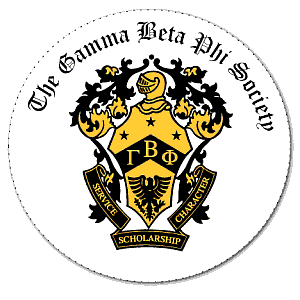 Date: October 20, 2016 Start Time: 6:00 PMVice-President/President – Kelly Porter (tsugbpvicepresident@gmail.com):A few reminders:All members must maintain a 3.2 GPA. All members must complete 6 community service hours per semester. The form is on our website – www.tarletongbp.weebly.com. These hours can include community service completed in other organizations. We are electing officers today.  2016-2017 Officers:President – Keith JacksonVice-President – Jordan RuizTreasurer – Katherine BrormanSecretary – Seyoun TaylorCommunity Service Chair – Shelby CopelandWebmaster – Blaine Peters Congratulations to all of the new officers. End time: 6:14 PM